ALL. B)Al Comune di ColmuranoUfficio SegreteriaP.zza Umberto I, 762020 - COLMURANOOGGETTO:	Richiesta contributo integrativo per il pagamento del canone di locazione anno 2021 - Legge 431/98.Il sottoscritto/a	Nato/a a	il  	residente a	in	n. 	C.F.:	Tel. 	In qualità di (barrare la casella di interesse):Titolare del rapporto di locazione relativo all’alloggio di seguito indicatoOvveroPersona avente la residenza anagrafica nell’alloggio di seguito indicato (ipotesi di persona diversa dal titolare del rapporto di locazione in qualità di inquilino)alloggio sito in Colmurano, in	n.  	C H I E D Ela concessione di contributi integrativi per il pagamento del canone di locazione anno 2021 dell’abitazione suddetta, ai sensi della Legge 9 dicembre 1998 n. 431, del D.M.LL.PP. 07/06/99, del Decreto legge 28 marzo 2014 n. 47 convertito con modificazioni dalla L. 23 maggio 2014 n. 80, della L.R. 16 dicembre 2005n. 36 e successive modificazioni e integrazioni, delle DGR n. 1288 del 03/08/2009 e ss.mm.ii. e D.M. 19 Luglio 2021 (ripartizione risorse del fondo sostegno locazioni per l’anno 2021).Il sottoscritto, consapevole della responsabilità penale a norma degli artt. 46 e 47 del DPR 28.12.2000, n. 445 e delle conseguenze che derivano dai reati previsti dagli artt. 75 e 76 del DPR n. 445/2000 e della condizione disposta dall’art. 11 comma 3 del DPR 20.10.1968 n. 403 per cui si decade dai benefici prodotti sulla base di dichiarazione non veritiera, AUTORIZZANDO, ai sensi del REG. UE N° 679/2016, la raccolta dei dati personali per l’emanazione del provvedimento amministrativo relativo all’attuazione della L. 431/98:DICHIARAsotto la sua personale responsabilità quanto segue:(barrare solo le caselle di interesse e completare le relative dichiarazioni)che il contratto di locazione è stato regolarmente registrato ai sensi di legge presso l’Ufficio di Registro di	in data	al n.  	che il canone mensile di locazione, al netto degli oneri accessori, è pari a €	, come risultante dall’ultimo aggiornamento;che l’appartamento è una civile abitazione, iscritto al N.C.E.U. e che non è classificato nelle categorie A/1, A/8 e A/9;di avere la cittadinanza	:di essere cittadino italiano o di uno Stato aderente all’Unione Europea;ovverodi non essere cittadino italiano o di uno Stato aderente all’Unione Europea, ma di essere titolare di carta di soggiorno o in possesso del permesso di soggiorno rilasciato in data	dae iscritto nelle liste di collocamento o esercita una regolare attività di lavoro subordinato o di lavoro autonomo;di risiedere nel Comune di Colmurano;di avere la residenza anagrafica nell’alloggio per il quale si chiede il contributo;che né il sottoscritto, né altro componente del proprio nucleo familiare anagrafico è titolare del diritto di proprietà, usufrutto, uso o abitazione su un alloggio adeguato alle esigenze del proprio nucleo familiare, così come è definito ai sensi dell’art. 2 della L.R. n. 36/2005 e successive modificazioni, situato in qualsiasi località;Di essere in possesso del certificato storico di residenza da almeno dieci anni nel territorio nazionale ovvero da almeno cinque anni nella medesima Regione, per gli immigrati extracomunitari;che è stata regolarmente presentata ad un CAF la Dichiarazione Sostitutiva Unica e che il valore ISEE del proprio nucleo familiare è pari a €barrare la casella di interesse:capacità economica non superiore ad € 5.983,64 (equivalente all’importo annuo dell’assegno sociale INPS per l’anno 2021), rispetto alla quale l’incidenza del canone di locazione risulta non inferiore al 30%;ovverocapacità economica non superiore ad € 11.967,28 (equivalente all’importo annuo di due assegni sociali INPS per l’anno 2021) rispetto alla quale l’incidenza del canone di locazione risulta non inferiore al 40%;che il proprio nucleo familiare è composto solo dal richiedente con un unico reddito derivante da lavoro dipendente o da pensione;che nessun altro soggetto residente nell’appartamento ha presentato domanda di contributo; (solo nel caso in cui la domanda è presentata da persona diversa dal titolare del rapporto di locazione in qualità di conduttore)(condizioni per punteggio e/o priorità per l’eventuale formazione della graduatoria) che il proprio nucleo familiare è composto da n.	persone e precisamente:che né il sottoscritto, né altro componente del proprio nucleo familiare ha percepito o fatto richiesta di contributi, per il pagamento dei canoni di locazione relativamente al medesimo periodo, compresi quelli per l’autonoma sistemazione CAS.ovveroche il sottoscritto o altro componente del proprio nucleo familiare ha già percepito o fatto richiesta di contributi per il pagamento dei canoni locativi o CAS relativi all’anno 2021 e precisamente: la	domanda	è	stata	presentata	in	base	alla	seguente	normativa	(specificare): 	; l’importo già percepito è stato di €	per il periodo	;Dichiara altresì, che, alla data di pubblicazione del Bando, trovasi nella seguente condizione di debolezza sociale:di essere persona ultrasessantacinquenne, o di avere nel proprio nucleo familiare persona ultrasessantacinquenne;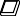 di avere un portatore di handicap (art. 3 L. 104/92), o un disabile (invalidità superiore al 66%), come certificato dalle competenti autorità;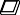 di avere un nucleo familiare con più di n. 5 unità;di essere genitore solo con uno o più figli minori a carico;Dichiara, infine:di impegnarsi a presentare qualsiasi altra documentazione richiesta e ritenuta necessaria dal Comune, pena l’esclusione della domanda stessa;di prendere atto che eventuali dichiarazioni non rispondenti a verità nella presente domanda, comporteranno la perdita del beneficio, oltre le altre conseguenze di legge;di essere a conoscenza che la richiesta avanzata sarà ammessa al beneficio solo se rientrante nei criteri stabiliti e nella disponibilità di risorse;di prendere atto che la richiesta di contributo verrà sottoposta a verifiche e controlli conformemente alla vigente normativa statale in materia;di essere consapevole che eventuali contributi annui inferiori ad € 200,00 non vengono erogati; di essere a conoscenza che il canone massimo riconoscibile ai fini del contributo è stato fissato in € 400,00, mensili, al netto degli accessori;autorizza il Comune di Colmurano a trattenere eventuali contributi a compensazione di obbligazioni finanziarie nei confronti del Comune stesso.Il/la sottoscritto/a chiede inoltre che il contributo in questione, se spettante, sia erogato secondo le modalità di seguito indicate:riscossione diretta;versamento sul c/c di seguito indicato (non si accettano libretti postali) di cui allega IBAN: IBAN:Intestato a: 	C.F.  	Colmurano, lì                                                                                                                                                                                                                                              		FirmaAllega in fotocopia:ISEE IN CORSO DI VALIDITA’codice fiscale;contratto di locazione debitamente registrato e, in caso di proroga, allegare il modulo RLI o la certificazione di validità rilasciata da Agenzia Entrate;ricevute dell’avvenuto pagamento canone di locazione per l’anno 2021 o autodichiarazione del proprietario dell’immobile attestante l’avvenuta riscossione dei canoni 2021 fino alla data di presentazione della domanda;nel caso in cui il pagamento dei canoni di locazione avvenga in contanti (quindi senza tracciabilità contabile), dichiarazione sostitutiva di atto notorio del proprietario dell’immobile (con relativo documento di identità) che attesti il pagamento del canone di locazione;carta di soggiorno o permesso di soggiorno del richiedente;eventuali certificazioni di invalidità;eventuale sentenza di separazione o divorzio con omologa del Tribunale;carta di identità in corso di validità;codice IBAN;autocertificazione attestante la fonte di sostentamento (in caso di ISEE in cui i redditi dichiarati risultano pari a 0).RISERVATO ALL’UFFICIORICHIEDENTE …………………………………………………………………….N° COMPONENTI NUCLEO FAMILIARE ………………………………………FASCIA	□ A	□ BVALORE ISEE € ……………………………………………………..CANONE DI LOCAZIONE MENSILE € ……………………………………………CANONE DI LOCAZIONE ANNUO € …………………………………………….DECORRENZA CONTRATTO ………………………………………………………PRIORITÀ:PERSONA ULTRASESSANTACINQUENNEPORTATORE DI HANDICAP O INVALIDITA’ SUPERIORE AL 66%NUCLEO SUPERIORE A N. 5 UNITA’GENITORE SOLO CON FIGLI MINORI A CARICOMOTIVO DI ESCLUSIONE:SUPERO REDDITOINCIDENZA DEL CANONE INFERIORE AI LIMITI PREVISTIDIFETTO DOCUMENTAZIONE OBBLIGATORIAMANCANZA DI REQUISITI   	DELEGA A:  	NOTE………………………………………………………………………………………………………………………………………………………………………………………………………………………………………………………………………………………………………………………………………………………N.COGNOME E NOMEPARENTELALUOGO DI NASCITADATA DI NASCITAATTIVITA’ LAVORATIVA1Capo Famiglia2345678